　様式１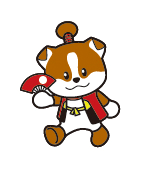                                                     　　　　　　年　　月　　日   犬　山　市　長　 　　　　　　　　　　　　　　　　　申込責任者　　　　　　　　　　　　　　　　　　住　所　　　　　　　　　　　　　　　　　　　　　　　　　　　　　　　　　　氏　名　　　　　　　　　　　　　　　　　　　　　　　　　　　　　　　連絡先電話　　　　　　　　　　　　　　　消費者問題出前講座の申込みについて（依頼）　下記のとおり講座を開催したいので、講師の派遣をお願いします。団体名・名称代表者名　　　　　　　　　　　　　　受講者数　　　　名テーマ　　契約トラブルにあわないために知っておこう知りたい内容希望日時第１希望　　　 年　  月 　 日　(   )　　時　　分　～　　時　　分希望日時第２希望　　　 年　  月 　 日　(   )　　時　　分　～　　時　　分開催場所会場名開催場所住　所　〒                   　　　　　　 電話       ―ホワイトボードマグネット 　使える ・ 使えないＤＶＤ　　可　能 ・ 使用できない映像を映すスクリーンあ　る　・　な　い備　　考